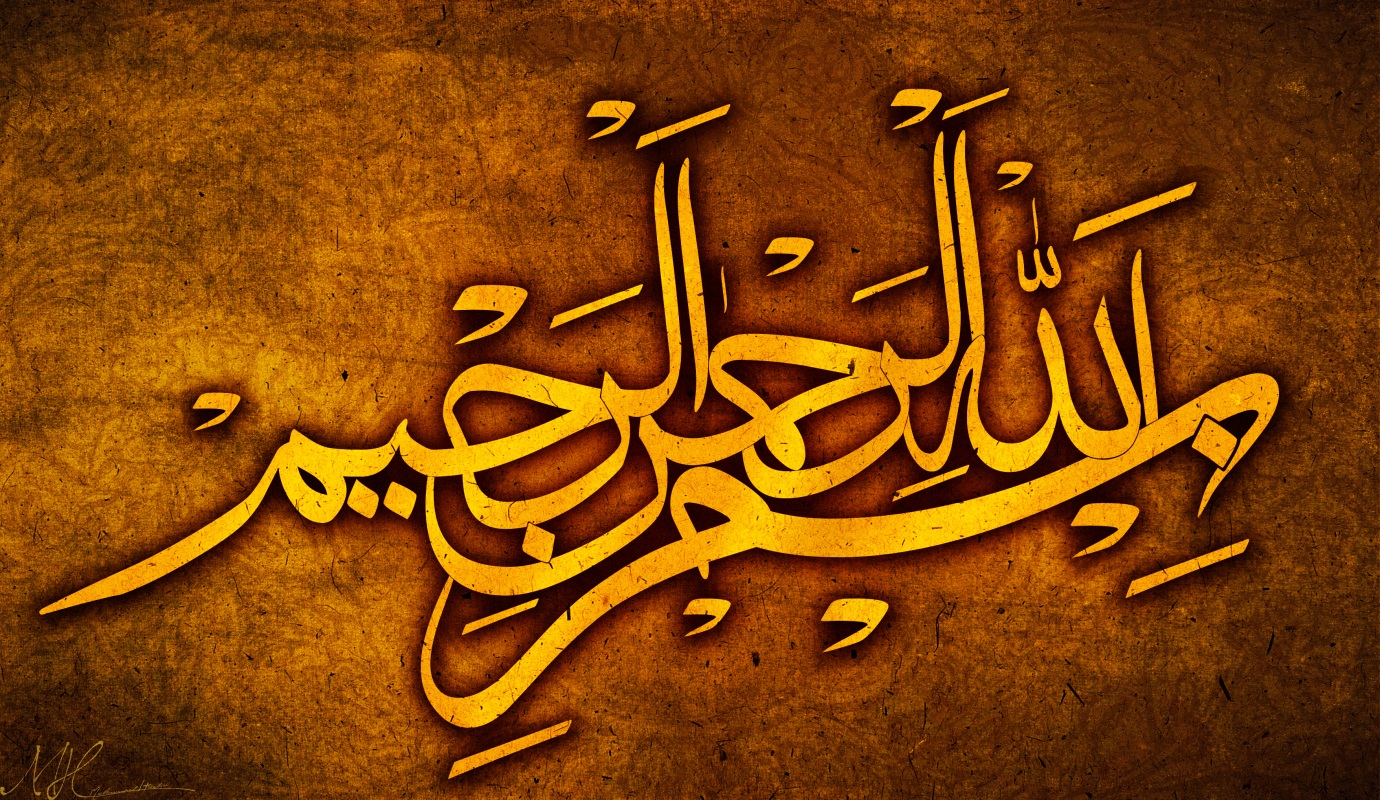 The Miracle Apple of Friday 11th  September 2015The Exclusive Islamic Miracle Photographs of Dr Umar Elahi AzamFriday 11th September 2015Manchester, UKIntroduction  The Name of Allah  was found right in the centre of the apple.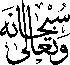 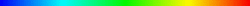 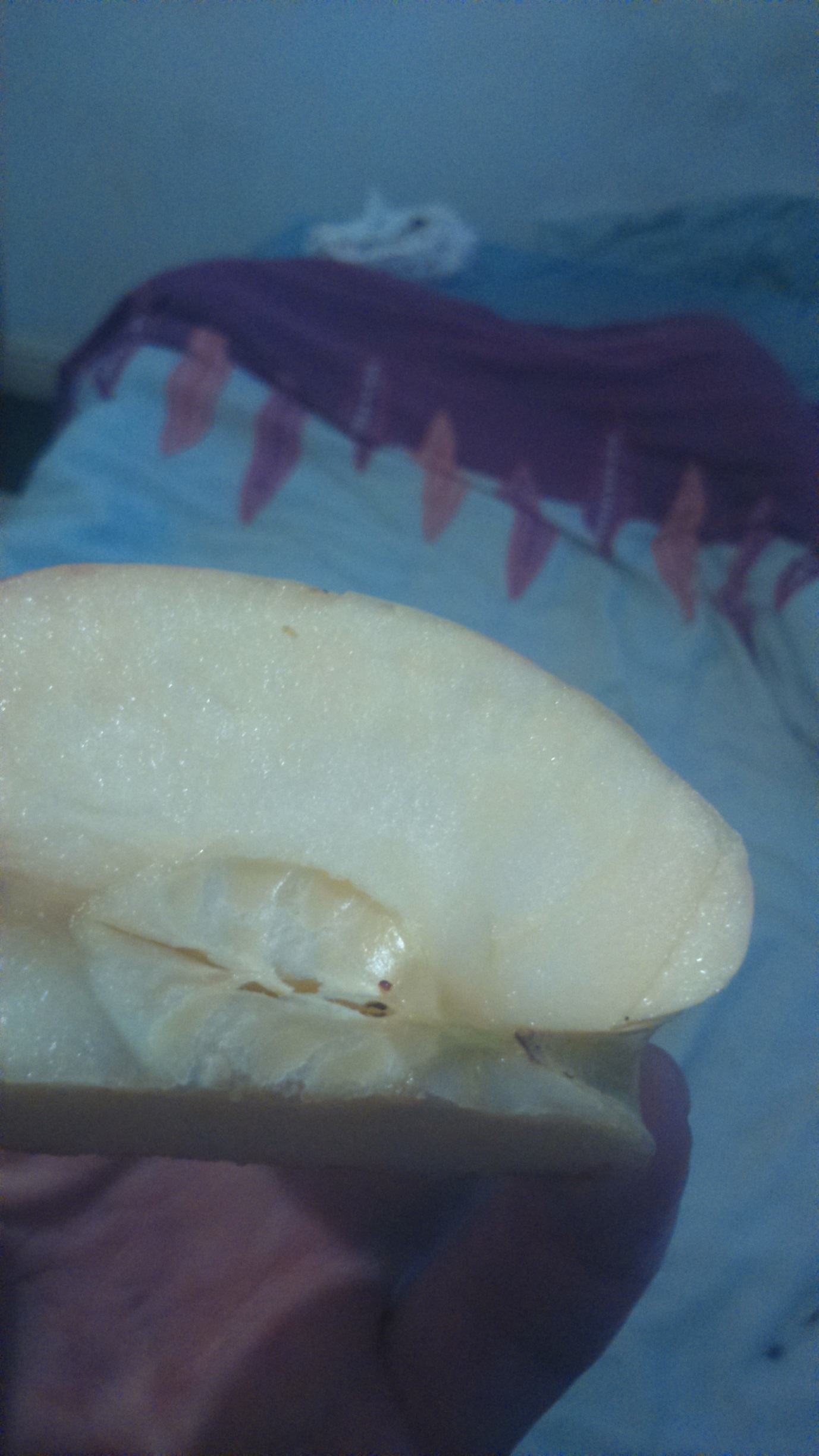 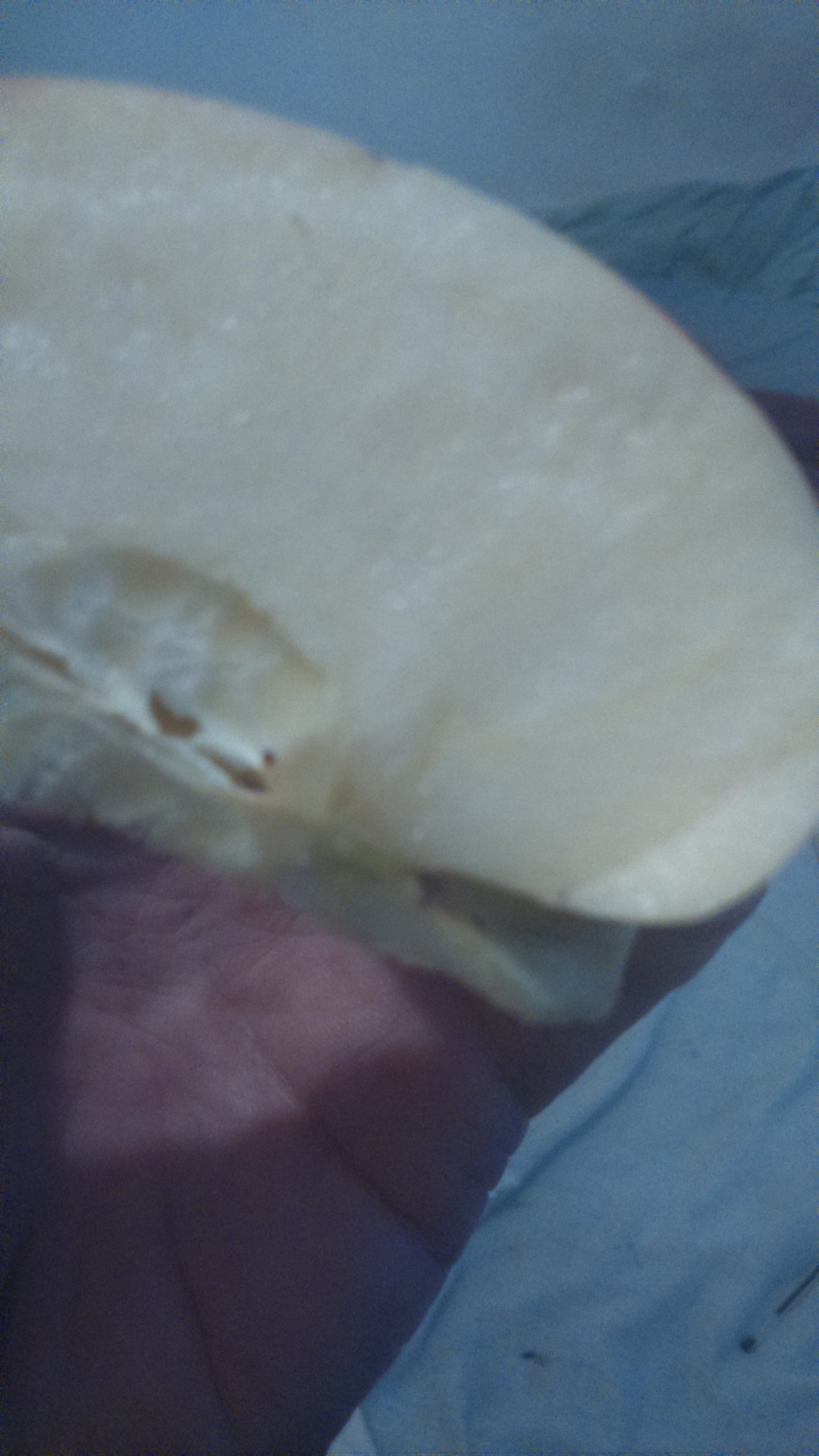 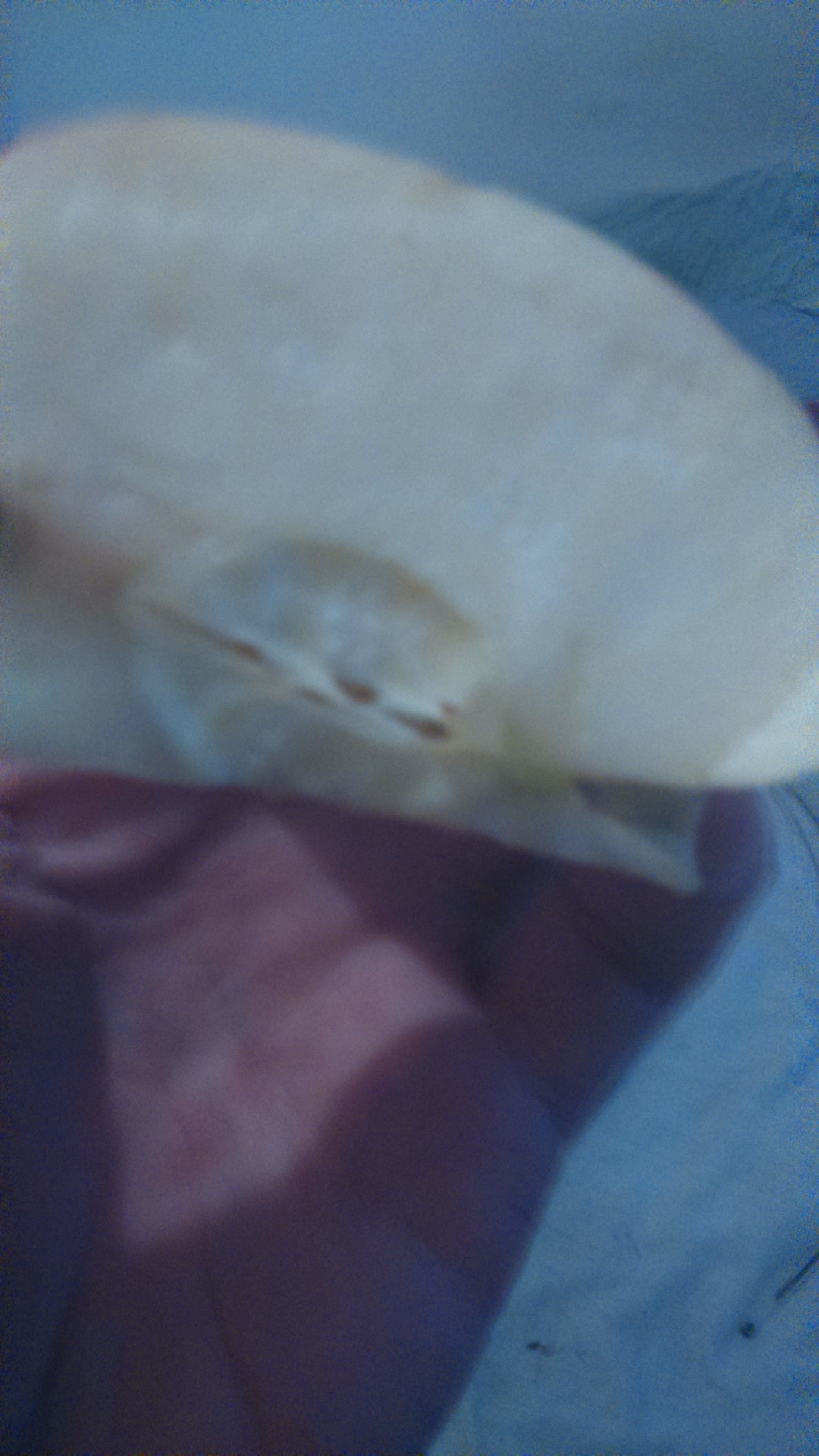 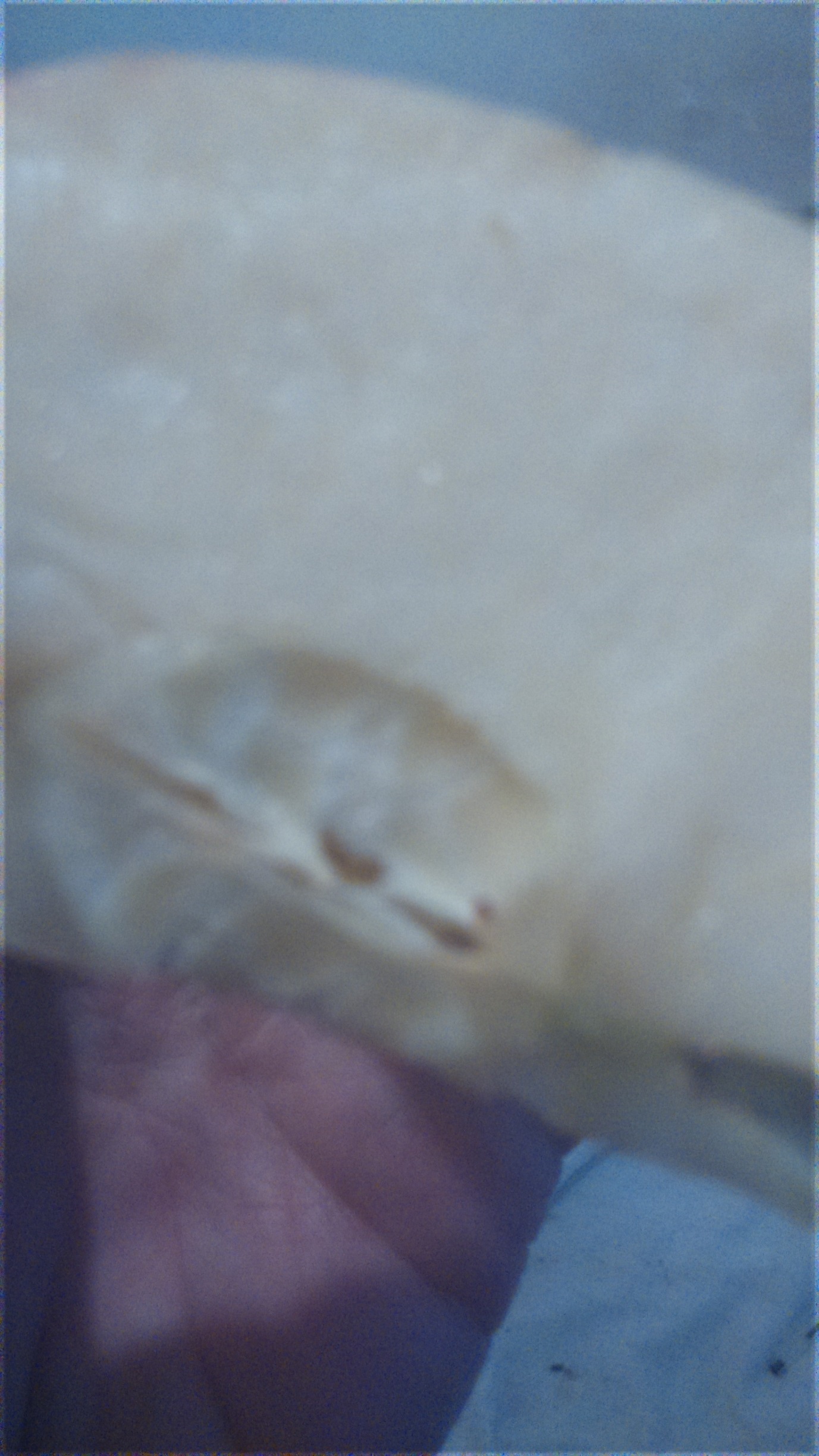 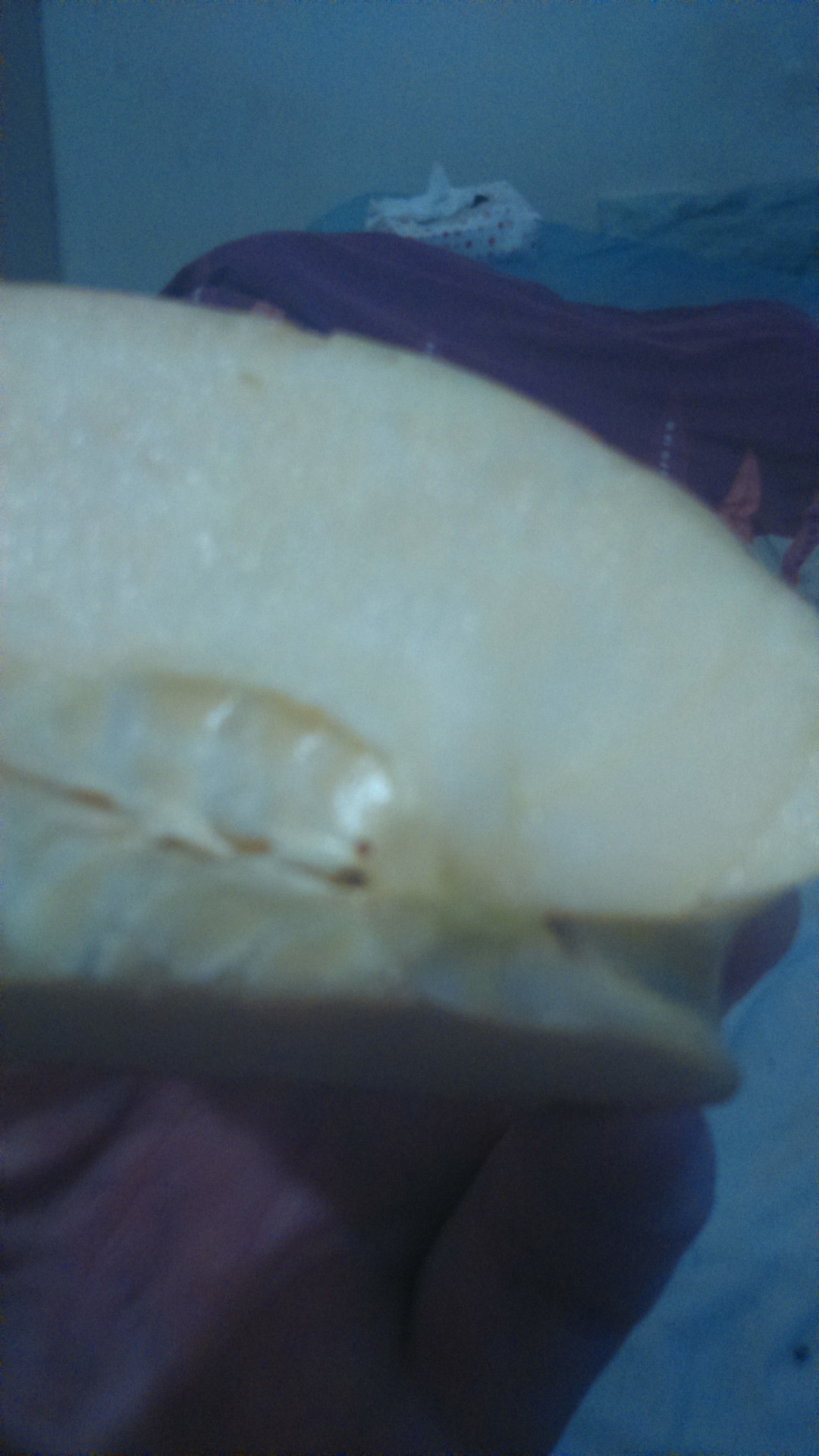 